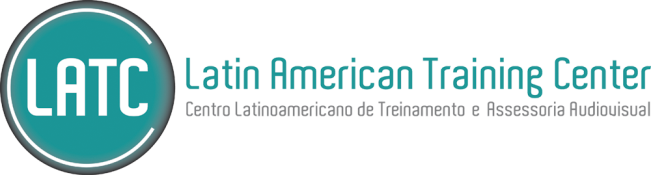 LATC GLOBAL FILM & TV PROGRAM 2018REGISTRATION FORMPlease complete this form, print, sign, scan and send by e-mail to program.latc@gmail.com 1. PERSONAL INFORMATION2. PROFESSIONAL INFORMATIONPS.: Affiliate members of LATC partners and/or LATC alumni, you will have a special 10% to 15% discount in the Registration cost.3. REGISTRATION OPTIONS 4. PAYMENT OPTIONSPS.: After to complete this form and send to us, you will receive by e-mail a Paypal Link or the LATC Invoice with bank instructions. 5. TERMS AND CONDITIONS In order to contract the LATC Global Film & TV Program, please read carefully the terms and conditions below.I declare that I have read and that I accept the above terms and conditions. Signature: ___________________________________________________Printed name: ________________________________________________Full Name: 1.2. Badge Name:1.3. Date of Birth: 1.4. Nationality:1.5. Passport:1.6. Expiry Date:1.7. Address (Street, #): 1.8. Address Complement: 1.9. City:1.10. State:1.11. Zip Code:1.12. Country:1.13. E-mail: 1.14. Phone:+2.1. Position or Occupation: 2.2. Company:2.3. Insert your headshot here: 2.4. Short Biography (up to 500 characters):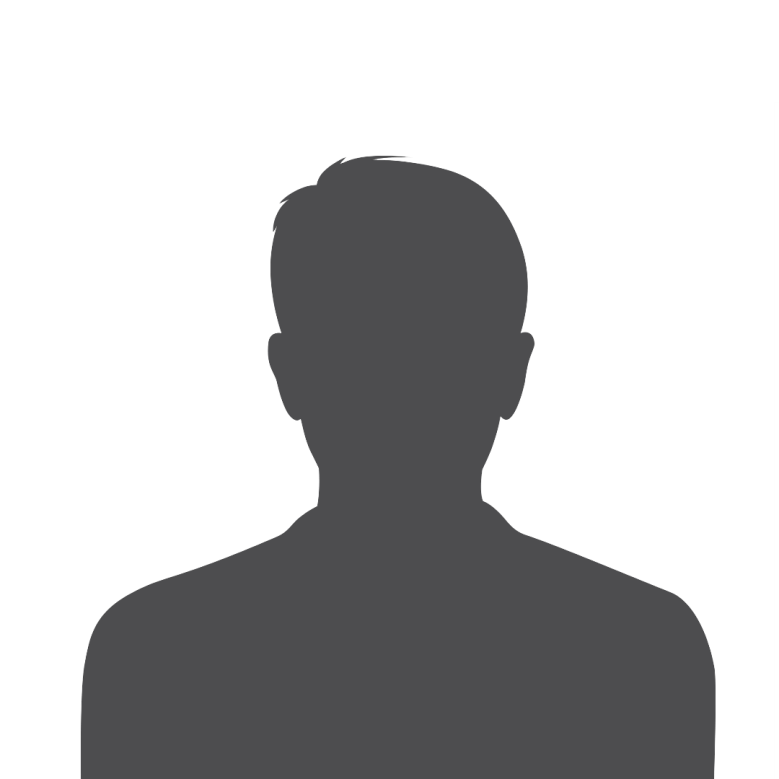 Your photo will be included in the 'Handbook' of the LATC Global Film and Television Program. Please insert here your short profesional biography in text format. All written documentation must be in English only.2.5. Do you have an Affiliate membership with these associations?2.5. Do you have an Affiliate membership with these associations?2.6. Have you been participant in previous LATC programs?2.6. Have you been participant in previous LATC programs?[      ]NO.[      ]NO.[      ]MPA – MOTION PICTURE ASSOCIATION[      ]YES.[      ]SIAESP – SINDICATO DA INDÚSTRIA AUDIOVISUAL DE SPIf YES, please indicate which LATC program or course:If YES, please indicate which LATC program or course:[      ]SICAV – SINDICATO DA INDÚSTRIA AUDIOVISUAL - RJ                                                                                                                       .                                                                                                                       .[      ]OTHER. What?                                                                                      .Indicate with “X” which Module(s) or Package you will acquire of the  LATC Global Film & TV Program 2018:Indicate with “X” which Module(s) or Package you will acquire of the  LATC Global Film & TV Program 2018:[      ]Module Training - Oct 31 (1st day)[      ]Module Networking - Nov 1 (2nd day)[      ]Module AFM Market Preparation - Nov 2 (3rd day)[      ]Module L.A. & Studios Tour -  Nov 2 (3rd optional day)[      ]Module Business - Nov 3 (4th day)[      ]Package 1: Four modules with hotel accommodation between Oct30-Nov4 (5 nights with double occupancy)[      ]Package 2: Four modules with hotel accommodation between Oct30-Nov4 (5 nights with double occupancy) and participant’s project or finished inclusion in LATC Office Line-up[      ]Package 3: Four modules with hotel accommodation between Oct30-Nov6 (7 nights with double occupancy), Industry Badge and complete access to the LATC Representation Office and more benefitsIndicate with “X” what's your Payment Method:Indicate with “X” what's your Payment Method:[      ]PayPal System: Payments with your PayPal account or international credit card[      ]Bank Transfer to LATC account in the U.S.[      ]Bank Transfer to LATC account in BrazilI assume responsibility for the accuracy of all information provided in this registration form.I declare I retain the copyright and other relevant rights of all material included in the project I am presenting in the LATC GLOBAL FILM & TV PROGRAM in Los Angeles and have full rights to present it to potential partners in the U.S.I agree to hold LATC, its officers and its staff harmless and exempt from any legal responsibility in connection with the project submitted.I agree to participate in all module(s) activities as scheduled. In the event I fail to attend scheduled activities, registration fee paid to LATC will be forfeited;I also agree to accept eventual alterations and/or substitutions in planned activities, with no previous warning, which may occur based on professionals’ availability.